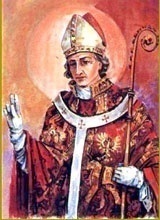 INTENCJE   MSZY   ŚWIĘTYCH20.02. – 26.02.2023INTENCJE   MSZY   ŚWIĘTYCH20.02. – 26.02.2023INTENCJE   MSZY   ŚWIĘTYCH20.02. – 26.02.2023PONIEDZIAŁEK20.02.2023PONIEDZIAŁEK20.02.20237.00+ Stanisławę Siwiec /pogrz./+ Stanisławę Siwiec /pogrz./PONIEDZIAŁEK20.02.2023PONIEDZIAŁEK20.02.202318.00+ Franciszka Wójcigę 2 r. śm.+ Franciszka Wójcigę 2 r. śm.WTOREK21.02.WTOREK21.02.7.00+ Antoniego Pochopień /pogrz./+ Antoniego Pochopień /pogrz./WTOREK21.02.WTOREK21.02.18.00+ Danutę Czarnecką /pogrz./+ Danutę Czarnecką /pogrz./ŚRODA 22.02.ŚRODA 22.02.7.00+ Bronisławę Leśniak 7 r. śm.+ Bronisławę Leśniak 7 r. śm.ŚRODA 22.02.ŚRODA 22.02.9.30+ Witolda Salwina 29 r. śm., Janinę Turotszy 13 r. śm.+ Witolda Salwina 29 r. śm., Janinę Turotszy 13 r. śm.ŚRODA 22.02.ŚRODA 22.02.18.00+ Marka Kozieł /pogrz./+ Marka Kozieł /pogrz./ CZWARTEK23.02. CZWARTEK23.02.7.00+ Elżbietę Paluszek 8 r. śm.+ Elżbietę Paluszek 8 r. śm. CZWARTEK23.02. CZWARTEK23.02.18.00+ Henrykę Górską + Henrykę Górską PIĄTEK24.02. PIĄTEK24.02. 7.00+ Barbarę Fluder /pogrz./+ Barbarę Fluder /pogrz./PIĄTEK24.02. PIĄTEK24.02. 18.00Dziękcz. – błag. w int. rodziny SikorówDziękcz. – błag. w int. rodziny SikorówSOBOTA25.02.SOBOTA25.02.7.00+ Stanisławę Pochopień /pogrz. – 25.10.2022./+ Stanisławę Pochopień /pogrz. – 25.10.2022./SOBOTA25.02.SOBOTA25.02.18.00+ Józefa i Wiktorię Steczek+ Józefa i Wiktorię Steczek1  Niedziela Wielkiego Postu26.02.20231  Niedziela Wielkiego Postu26.02.20237.30Dziękcz. – błag. w int. Członkiń Róży św. Rafała Kalinowskiego i ich rodzinDziękcz. – błag. w int. Członkiń Róży św. Rafała Kalinowskiego i ich rodzin1  Niedziela Wielkiego Postu26.02.20231  Niedziela Wielkiego Postu26.02.20239.30ZA PARAFIANZA PARAFIAN1  Niedziela Wielkiego Postu26.02.20231  Niedziela Wielkiego Postu26.02.202311.00+ Stefana Kwaśny 4 r. śm. z rodzicami+ Stefana Kwaśny 4 r. śm. z rodzicami1  Niedziela Wielkiego Postu26.02.20231  Niedziela Wielkiego Postu26.02.202316.00+ Eryka Widucha+ Eryka Widucha